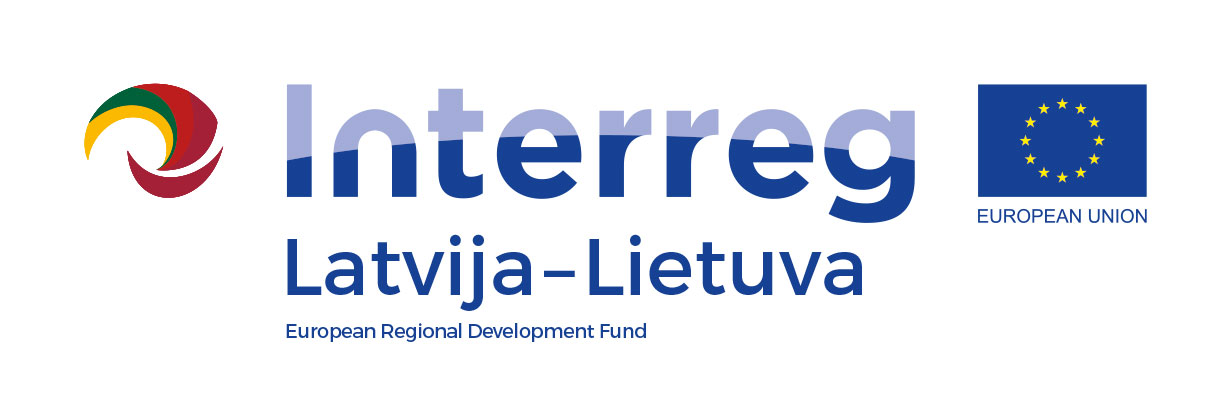 Agenda04-05, August, 2022Līčupes, Iecava parish, Bauska municipality, LV-3913, LatviaFirst day, 4th August, 2022 (Thursday)Filming and photography will take place during the event.Second day,  5th August  2022 (Friday) Filming and photography will take place during the event.Contact person in Bauska Municipality Government:Sigma Strautmale, social specialist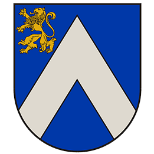 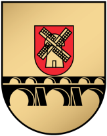 Phone +37126354768 , e-mail sigma.strautmale@iecava.lv
8.45 - 9.30Arrival, registration, coffee9.30 -11.30- Characterization of the characteristics of people (generations) of different ages- Social, emotional, sexual, political and economic factors affecting relationships between people of different generations in Latvia and Lithuania11.30 -11.45Pause11.45 – 14.00
Causes of conflicts in the modern family and familyConsequences of generational conflicts for the individual, family, clan, community (municipality, local society) and the country14.00 – 15.00LUNCH15.00 – 17.00
Counselling of social work clients on prevention of destructive behaviour in cases of conflictsWays and methods of constructive resolution of generational conflicts17.00 – 17.45Discussions on seminar, conclusions18.30-19.30Dinner9.00 - 9.40Breakfast. 9.50 – 11.00Departure to Ogre -  arrival to Ogre Social Service DepartmentUpes prospect 16, Ogre11.00 -11.25Introduction with head of  Service and workers. Presentation of Ogre Social service 11.30 - 12.00Visit in Ogre Social Service, introduction 12.10 - 12.50Visit in Day Centre „Saime", experience exchangeParka street 1, Ogre13.00 - 13.40Tea, coffee13.40 - 14.30Visiting of specialized workshops for persons with mental disorders14.30 - 15.30Discussion on the seminar. Conclusions and comparisons. Summary of study visit and 